« Το ρεύμα του Νεοσυμβολισμού στην ποίηση, εκπρόσωπος Καρυωτάκης. »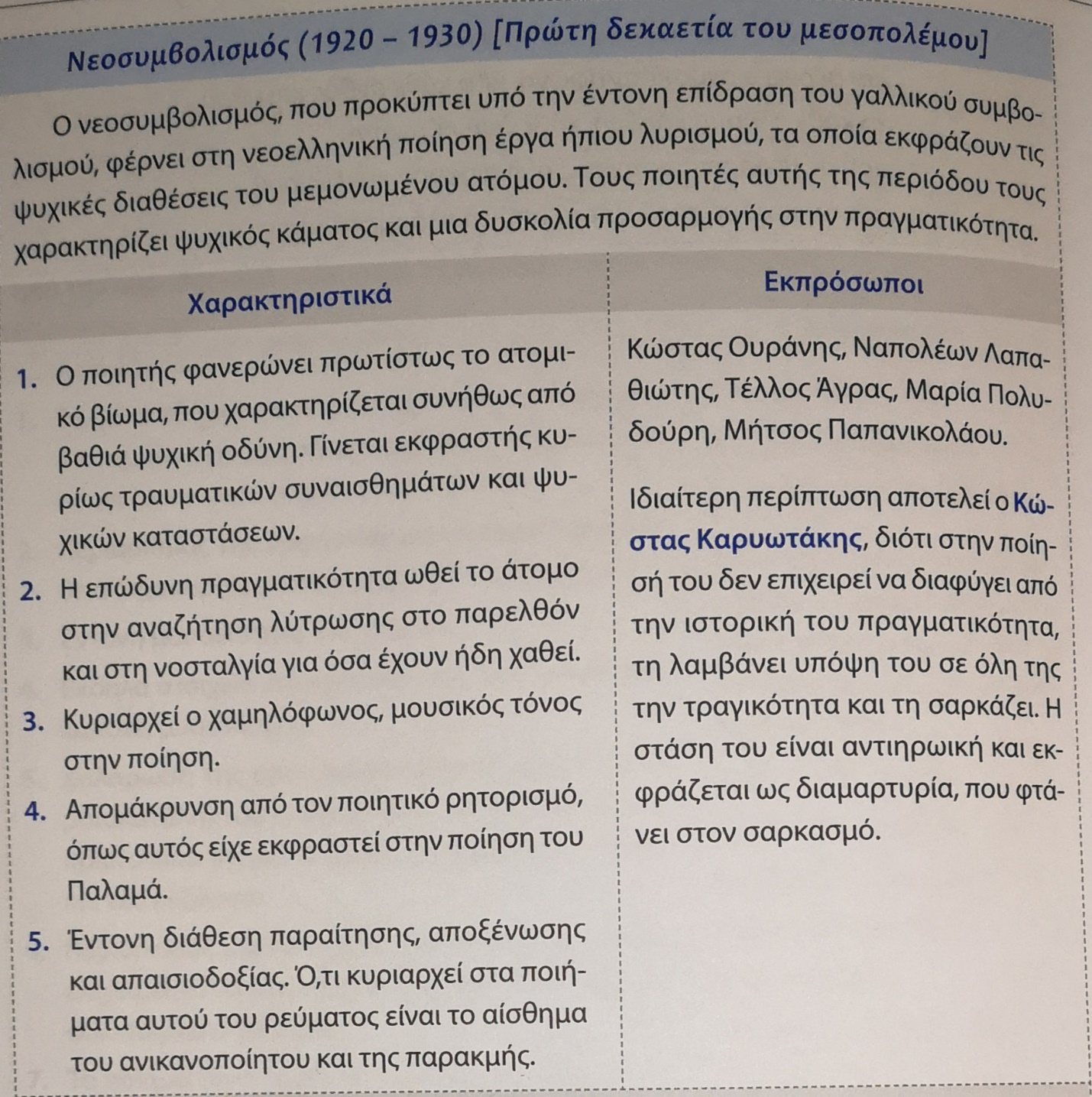 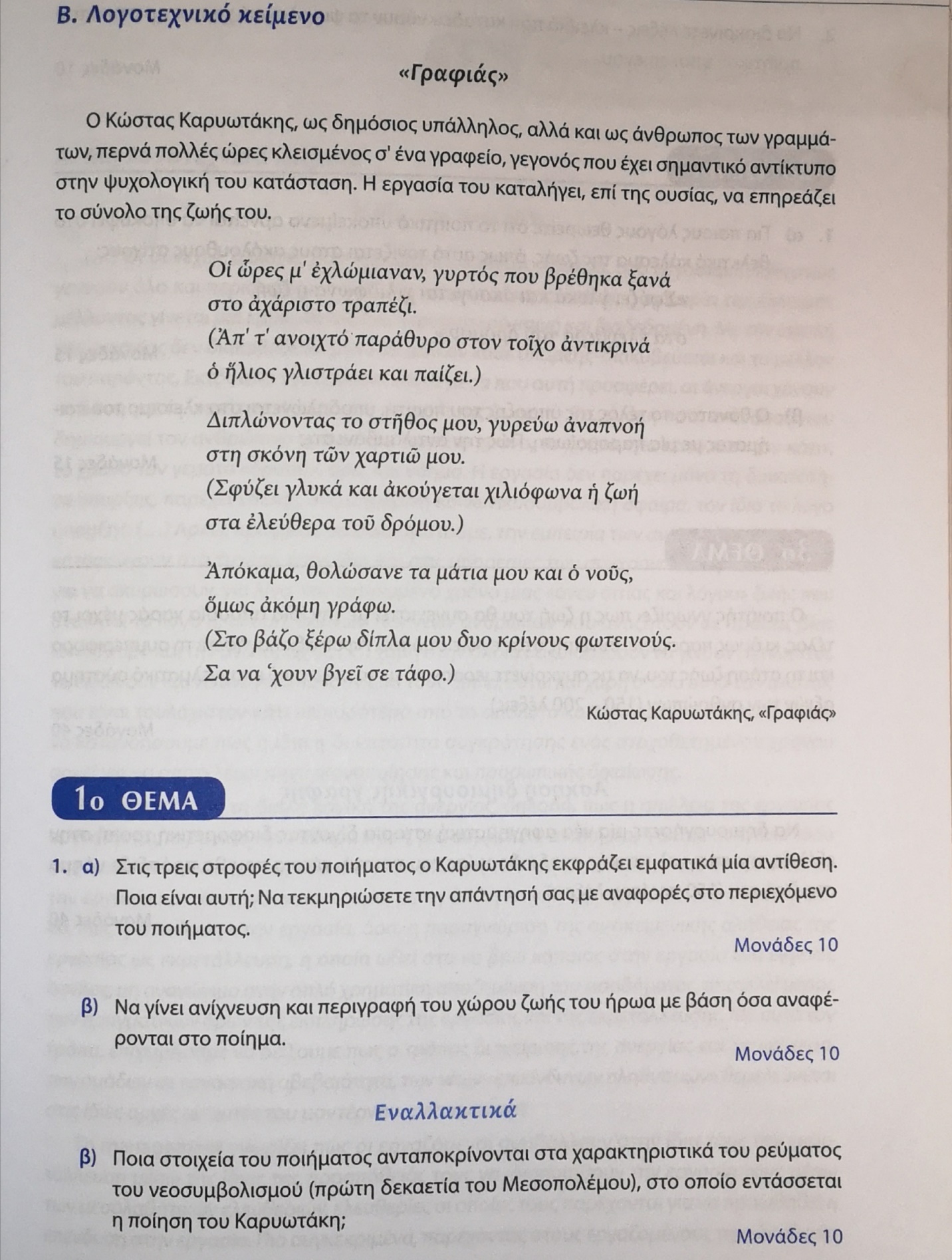 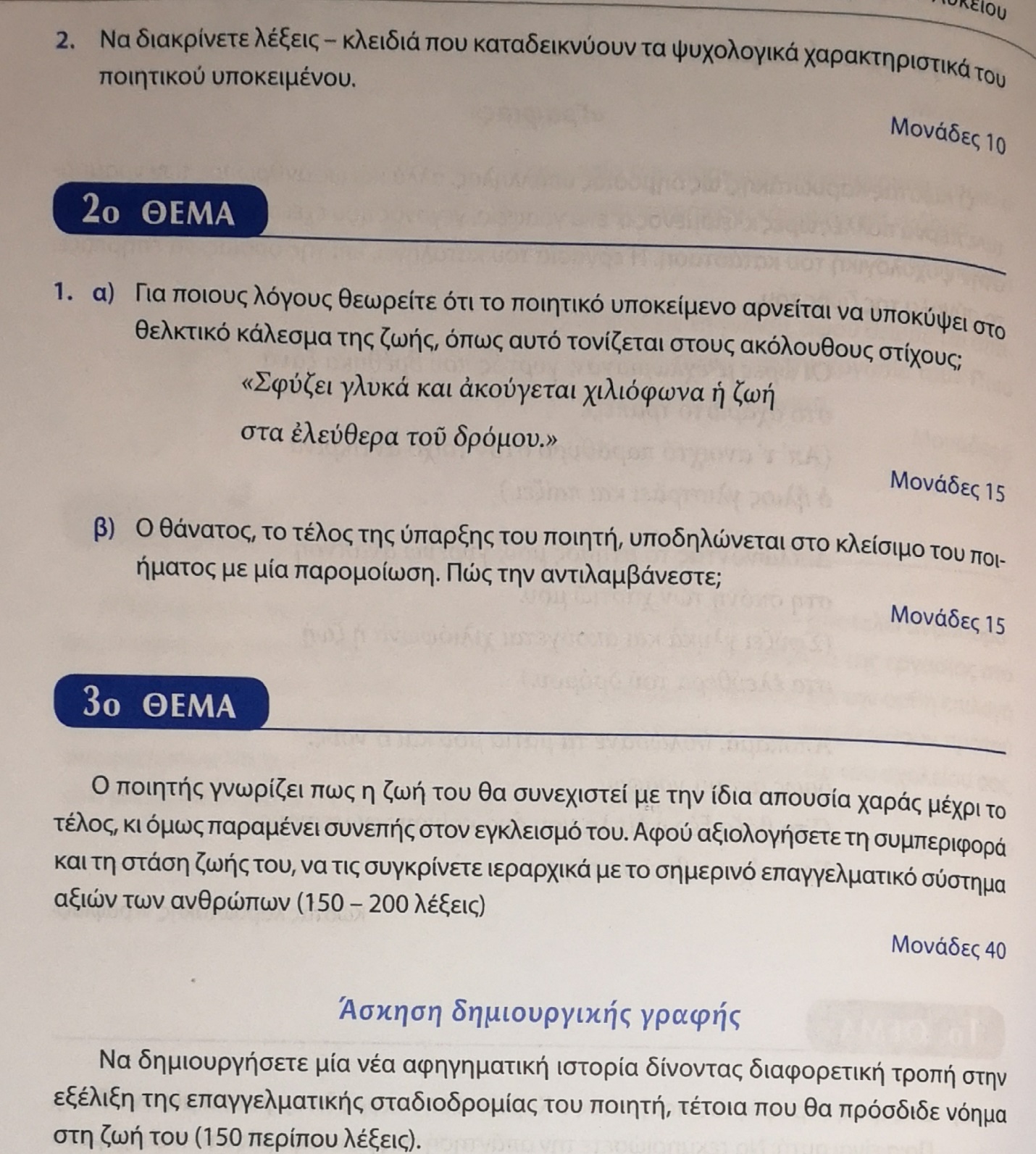 